OPPVEKST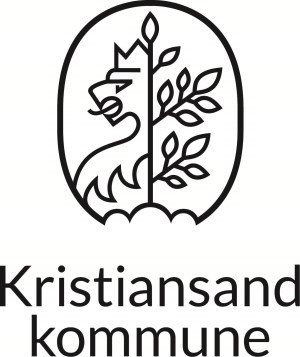 MOTTAKSSKOLENmellomtrinn – KLASSE F	Halvårsplan naturfag/samfunnsfag- våren 2024  Gruppe: FLæremidler: Utarbeidet av: Ingrid Fossdal Markussen Endret av: Inger Andrea Aschehoug Olsen, 11.01.24*Avvik fra planen kan forekomme.LæremidlerDigitale verktøyHaugen, H. A., Hægeland, T., Reiten, K. & Sandberg, M. H. (2014). Mylder 2 grunnbok. Cappelen Damm. Haugen, H. A., Hægeland, T., Reiten, K. & Sandberg, M. H. (2014). Mylder 2 arbeidsbok. Cappelen Damm. Haugen, H. A., Hægeland, T., Reiten, K. & Sandberg, M. H. (2014). Mylder 1 arbeidsbok. Cappelen Damm.https://skole.salaby.no/https://nybildetema.oslomet.no/#/nobhttps://nrksuper.no/serie/supernytthttps://www.nrk.no/skole/Mottaksskolens sosiale mål:Mottaksskolens fagmål: Elevene har sosial kompetanse når de:- tolerer andres kultur, bakgrunn, religion og kjønn og viser evne til å sette seg inn i hvordan andre har det.Eleven kjenner det norske språket og utvikler språklig selvtillit og trygghet, faglig og sosialt. Språket skal være et redskap slik at eleven er i stand til å følge ordinær opplæring.Mål for faget (i relasjon til kunnskapsløftet)Et hovedmål for opplæringen er å gi elevene kunnskaper i muntlig og skriftlig norsk tilsvarende nivå 1 i læreplanen i grunnleggende norsk for språklige minoriteter.Faget er bygget på ulike relevante kompetansemål etter 4. trinn fra læreplanene i Samfunnsfag og Naturfag.UkeLæreplanEmnerMål/InnholdOrd og uttrykkel. vurderingel. læremidlerTverrfaglig1Bruke fraser om personlige og hverdagslige emnerForstå og bruke grunnleggende begreper og fagord. Oppleve naturen til ulike årstider, reflektere over hvordan naturen er i endringÅrstiderVinterMånederSkuddår Jeg lærer om de ulike årstideneJeg lærer begreper knytte til de ulike årstideneJeg lærer typiske vintertrekkSalabyArbeidshefterNrk.noOrd: årstid, vinter, vår, sommer, høst, snøball, vinteraktiviteter, blader, kulde, varme, is, glatt.NorskKroppsøvingIKTUteskole 2Beskrive geografiske hovedtrekk i ulike deler av verden og reflektere over hvordan disse hovedtrekkene påvirker menneskene som bor der Geografi JordaVerdensdeler Hav ElverInnsjøer Jeg kan enkle fakta om jorda Jeg kan navnet på de ulike verdensdeleneJeg kan noe om hav, innsjø og elver i verdenPowerpointArbeidsarkArbeidshefterChromebookNrk.noOrd: verdensdeler, Asia, Afrika, Europa, Nord-Amerika, Sør-Amerika, Oseania, Antarktis, hav, Atlanterhavet, Det indiske hav, Nordishavet, Stillehavet, innsjø, elv, nord, sør, øst, vest, kartNorskIKTUteskole 3Beskrive kultur- og naturlandskap i Norge og samtale om hvordan historiske og geografiske kilder, inkludert kart, kan gi informasjon om landskapGeografi Norsk landskapFylkerKommunerByer Jeg kan noe om hva som kjennetegner landskapet i NorgeJeg vet om noen fylker, kommuner og byer i NorgePowerpointArbeidsarkArbeidshefterChromebookNrk.noOrd: landskap, fjell, fjord, kyst, dal, skog, strand, Sørlandet, Agder, Kristiansand, Stavanger, Bergen, Oslo, Trondheim, Tromsø, nord, sør, øst, vest, kart, i nærheten av  NorskIKTUteskoleKroppsøving4Beskrive geografiske hovedtrekk i ulike deler av verden og reflektere over hvordan disse hovedtrekkene påvirker menneskene som bor der Natur NaturkrefterNaturkatastrofer Jeg vet hva naturkrefter er og hvordan det kan påvirke mennesker som bor derJeg vet om ulike former for naturkrefterPowerPointArbeidshefte ChromebookNrk.noYoutubeOrd: natur, naturkrefter, naturkatastrofer, vulkan, jordskjelv, tsunami, oversvømmelse, orkan, skogbrannNorsk5 Bruke ord og uttrykk for å hilse, introdusere seg, be om noe, takke og uttrykke følelser og behov Delta i enkle samtaler om kjente emner fra hverdagslivet og fra ulike fag med støtte fra kontekst og samtalepartnerFølelser og sanseneRespektRettigheter Jeg kan navnet på ulike følelser og vet hva som kjennetegner de forskjellige Jeg kan reflektere rundt egne og andres følelserJeg forstår hva det innebærer å vise respekt for hverandre SalabySamtalerArbeidsarkVideoerOrd: Glad, trist, sint, redd, frykt, sorg, lykke, skam, skyld, spent, overrasket, seriøsLivsmestring Norsk6-7Bruker fraser om personlige og hverdagslige emner Samtale om følelser, kropp, kjønn og seksualitet og hvordan egne og andres grenser kan uttrykkes og respekteres.Beskrive hvordan muskler og skjelett fungerer, og knytte dette til bevegelseBeskrive funksjoner i kroppens ytre forsvar og samtale om hvordan dette verner mot sykdomKropp og seksualitet Kropp og grenserRettigheter  Livet til et menneskeJeg kan navnet på ulike kroppsdelerJeg vet om ulike funksjoner kroppsdeler harJeg vet hvor grensene for min egen og andres kropp gårArbeidsarkMylder 1 arbeidsbokSalabyNrk Super PowerPointOrd: ansikt, øye, øre, munn, nese, hals, skulder, arm, fingre, mage, bein, føtter, skjelett, barndom, pubertet, alderdom NorskIKTUke 8VINTERFERIEUke LæreplanEmnerMål/InnholdOrd og uttrykkel. vurderingel. læremidlerTverrfaglig 9Forstå og bruke grunnleggende begreper og fagordLese enkle alderstilpassede tekster om kjente temaer og med faglig innhold Utforske og sammenligne ulike dyre- og plantearters tilpasninger til miljøet og levesteder Vår SkogenNaturenNorsk trærDyr i NorgeVille dyr Jeg vet om ulike naturfenomener vi kan finne i norsk naturJeg vet hva slags dyr vi kan finne i skogen i Norge og hva som kjennetegner demJeg vet om ulike tresorter og hva som kjennetegner demJeg vet hva vi bruker trær til PowerPoint Lage plakatVideoerChromebookSkrivebokOrd: natur, skog, fjell, dal, bekk, sjø, elv, trekkfugler, elg, bjørn, gaupe, rev, hare, ekorn, bjørketre, grantre, furutre, bær, fruktNorskIKTKroppsøvingUteskole 10Utforske og sammenligne ulike dyre- og plantearters tilpasninger til miljøet og levesteder Insekter i NorgeJeg kan kjenne igjen ulike insekter som finnes i NorgeJeg kan beskrive noen innsekter som finnes i NorgeJeg vet om farer ved noen innsekter som kan stikke eller biteJeg forstår viktigheten av insekter i naturenPowerPoint ChromebookSkrivebokTegne/maleOrd: insekt, veps, bie, humle, maur, flue, marihøne, mygg, vinger, antenne, brodd, honning, larve, egg, vepsebol, vepsestikk, allergiNorskIKT11-12Bruke fraser om personlige og hverdagslige emnerReflektere over hvorfor mennesker har ulike meninger og tar ulike valg IdentitetFamilieJeg vet hva identitet erJeg kan reflektere over min egen og andres identitetJeg kan fortelle om familien minJeg vet hva et familietre er og kan forklare ulike roller i en familiePowerPointSkrivebokChromebookBildetema.no Lage tankekart Ord: identitet, arve, forme, alder, kjønn, interesse, familie, mamma, pappa, bror, søster, bestemor, bestefar, onkel, tante Norsk IKTUke 13PÅSKEFERIEUkeLæreplanEmnerMål/InnholdOrd og uttrykkel. vurderingel. læremidlerTverrfaglig14-15Reflektere over hvem som har makt, og hva et demokrati er, og utvikle forslag til hvordan man kan være med på å påvirke beslutningerLover og reglerHvem bestemmer i NorgeÅ velgeRegler på skolenJeg vet hva å velge betyrJeg lærer hvilke regler som gjelder på skolenJeg er med på å bestemme klassereglerPowerPoint ChromebookSkrivebokOrd: samfunn, velge, enig, uenig, skolemiljø, bestemme, klassereglerLivsmestringNorskIKT16-17Samtale om hva fysisk og psykisk helse er, og drøfte hvordan livsstil og trivsel påvirker helseBeskrive funksjoner i kroppens ytre forsvar og samtale om hvordan dette verner mot sykdomMat og helse Sunn mat«Ren og pen»Søvn Sykdom Jeg vet hva god helse erJeg vet at kroppen trenger matJeg vet hva sunn mat er og hva usunn mat erJeg vet hvor viktig det er å vaske segJeg vet at søvn er viktig PowerPoint ChromebookSkrivebokOrd: helse, sunn, usunn, ren, søvn, tygge, tarm, grønnsaker, frukt, bær, fett, salt, sukker, bakterier, svette, vaske, dusje, sykdom, smitteNorskIKT18-19Utforske et naturområde og drøfte bærekraftig bruk av områdetUtforske og beskrive 
vannets kretsløp og gjøre rede for hvorfor vann er viktig for livet på jordaMennesker og naturenAllemannsrettenSøppelMiljøuke Sortering av søppel Jeg vet hvorfor jeg må kildesortereJeg vet at gjenbruk er viktigJeg kan noen av symbolene for farlige stoffer og vet hvordan man kan finne det utJeg vet at vannets kretsløp er viktig for livet på jorda og at det er viktig å ikke forsøple PowerPointChromebookSkrivebokOrd: sortering, søppel, miljø, farlig, giftig, gjenbrukNorskIKT20-21Utforske kulturminner og hvordan mennesker levde i den tiden kulturminnene er fra, og sammenligne med hvordan vi lever i dagSamtale om identitet, mangfold og fellesskap og reflektere over hvordan det kan oppleves ikke å være del av fellesskapetNasjonaldagUlike nasjonaldager i ulike land Jeg vet hva en nasjonaldag erJeg vet om noen ulike feiringer av nasjonaldager i ulike land Jeg kan skrive om nasjonaldagen i mitt hjemlandPowerPointSkrivebokChromebookOrd: nasjonaldag, feiring, blomster, fyrverkeri, flagg, å pynte seg, NorskIKT22Utforske kulturminner og hvordan mennesker levde i den tiden kulturminnene er fra, og sammenligne med hvordan vi lever i dagSamtale om identitet, mangfold og fellesskap og reflektere over hvordan det kan oppleves ikke å være del av fellesskapet17.maiNasjonaldag Jeg vet hva en nasjonaldag er Jeg vet når Norges nasjonaldag feiresJeg vet hva som kjennetegner Norges nasjonaldagOrd: nasjonaldag, feiring, 17.maitog, flagg, korps, bunad, NorskIKT23-25Utforske og presentere samfunnsfaglige spørsmål, søke etter informasjon i ulike kilder og vurdere hvor nyttig informasjonen er til å belyse spørsmåleneSommer Repetisjon: samfunnsfag/naturfagGjennomgå temaer på nytt evt. gå i dybden på enkelte temaerPowerPoint ChromebookSkrivebokNorskIKTPostadresse:
Kristiansand kommuneMottaksskolenPostboks 417 Lund
4604 KristiansandBesøksadresse:MottaksskolenKongsgård Alle 204631 KristiansandE-postadresse:post.mottaksskolen@kristiansand.kommune.nohttp://www.kristiansand.kommune.no/Telefon: 38107890Foretaksregisteret NO963296746